Publicado en Monterrey, Nuevo León el 25/11/2021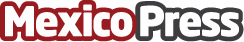 Las inversiones en México y el mercado accionario, según CondusefDe acuerdo con la Condusef, de cada 10 mil personas mexicanas, solo 35 invierten en la Bolsa de ValoresDatos de contacto:Claudio Lizárraga8121944790Nota de prensa publicada en: https://www.mexicopress.com.mx/las-inversiones-en-mexico-y-el-mercado Categorías: Finanzas Ciudad de México Bolsa http://www.mexicopress.com.mx